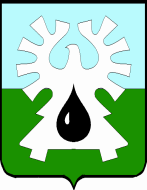 МУНИЦИПАЛЬНОЕ ОБРАЗОВАНИЕ ГОРОД УРАЙХАНТЫ-МАНСИЙСКИЙ АВТОНОМНЫЙ ОКРУГ - ЮГРА   ДУМА ГОРОДА УРАЙ                                            РЕШЕНИЕот 09 августа 2018 года                                                                       № 40О награждении Почетной грамотой Думы города УрайРассмотрев материалы, представленные для награждения Почетной грамотой Думы города Урай, Дума города Урай решила:1. Наградить Почетной грамотой Думы города Урай за значительный вклад в развитие нефтяной отрасли, социальное благополучие города Урай и в связи с  Днем работников нефтяной и газовой промышленности Побережного Олега Анатольевича, ведущего инженер отдела трубопроводного транспорта ТПП «Урайнефтегаз» ООО «ЛУКОЙЛ-Западная Сибирь»;Сирачитдинова Дамира Салимчановича, оператора по добыче нефти и газа 4 разряда цеха добычи нефти и газа (нефтепромысел) №4 ТПП «Урайнефтегаз» ООО «ЛУКОЙЛ-Западная Сибирь»;Трубачева Александра Сергеевича, оператора технологических установок 6 разряда нефтеперерабатывающего завода ТПП «Урайнефтегаз» ООО «ЛУКОЙЛ-Западная Сибирь».2. Опубликовать настоящее решение в газете «Знамя».Председатель Думы города Урай                                  Г.П. Александрова